2019-20 Calendar Development Survey
Q1. Please select the role that describes you best:Q1. Please select the role that describes you best:Q1. Please select the role that describes you best:Q1. Please select the role that describes you best:ResponsesResponses%Percentage of total respondentsCommunity Member80.8%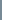 ACPS Employee38137.7%Parent54854.2%Student747.3%Total Responses1,011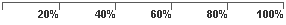 Q3. Is it important for the ACPS calendar to have commonality with the City Schools?Q3. Is it important for the ACPS calendar to have commonality with the City Schools?Q3. Is it important for the ACPS calendar to have commonality with the City Schools?Q3. Is it important for the ACPS calendar to have commonality with the City Schools?ResponsesResponses%Percentage of total respondentsYes29829.4%Unsure/No Preference43743.1%No27827.4%Total Responses1,013